														Version 1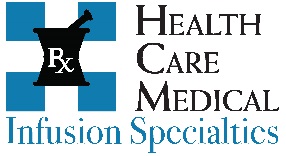 625 S Pear Orchard Ridgeland, MS 39157Phone: 769-233-8484 Fax: 769-233-8051625 S Pear Orchard Ridgeland, MS 39157Phone: 769-233-8484 Fax: 769-233-8051Enrollment FormEnrollment FormEnrollment FormPatient InformationPatient InformationPatient InformationPrescriber InformationPrescriber InformationPrescriber InformationPrescriber InformationPatient Name: ______________________________________Patient Name: ______________________________________Patient Name: ______________________________________Prescriber Name: ________________________________________Prescriber Name: ________________________________________Prescriber Name: ________________________________________Prescriber Name: ________________________________________Address: __________________________________________Address: __________________________________________Address: __________________________________________NPI:  __________________________________________________NPI:  __________________________________________________NPI:  __________________________________________________NPI:  __________________________________________________City, State, Zip: _____________________________________ City, State, Zip: _____________________________________ City, State, Zip: _____________________________________ Address: _______________________________________________Address: _______________________________________________Address: _______________________________________________Address: _______________________________________________Cell Phone: _____________   Home Phone: ______________Cell Phone: _____________   Home Phone: ______________Cell Phone: _____________   Home Phone: ______________City, State, Zip: __________________________________________City, State, Zip: __________________________________________City, State, Zip: __________________________________________City, State, Zip: __________________________________________Gender:  Male  Female    Last 4 of SSN: ______________Gender:  Male  Female    Last 4 of SSN: ______________Gender:  Male  Female    Last 4 of SSN: ______________Phone: ______________________ Fax: ______________________Phone: ______________________ Fax: ______________________Phone: ______________________ Fax: ______________________Phone: ______________________ Fax: ______________________DOB: _____________  Primary Language: _______________ DOB: _____________  Primary Language: _______________ DOB: _____________  Primary Language: _______________ Contact Person: _________________  Phone: _________________Contact Person: _________________  Phone: _________________Contact Person: _________________  Phone: _________________Contact Person: _________________  Phone: _________________Insurance Information (Please fax a copy of patient’s card including front and back)Insurance Information (Please fax a copy of patient’s card including front and back)Insurance Information (Please fax a copy of patient’s card including front and back)Insurance Information (Please fax a copy of patient’s card including front and back)Insurance Information (Please fax a copy of patient’s card including front and back)Insurance Information (Please fax a copy of patient’s card including front and back)Insurance Information (Please fax a copy of patient’s card including front and back)Medical Information (Please attach clinical notes)Medical Information (Please attach clinical notes)Medical Information (Please attach clinical notes)Medical Information (Please attach clinical notes)Medical Information (Please attach clinical notes)Medical Information (Please attach clinical notes)Medical Information (Please attach clinical notes)Diagnosis  _________________________________  Diagnosis  _________________________________  Diagnosis  _________________________________  Allergies: _______________________________________________Allergies: _______________________________________________Allergies: _______________________________________________Allergies: _______________________________________________Diagnosis  _________________________________  Diagnosis  _________________________________  Diagnosis  _________________________________  Patient’s Weight: ________ lb  Height:_______ inPatient’s Weight: ________ lb  Height:_______ inPatient’s Weight: ________ lb  Height:_______ inPatient’s Weight: ________ lb  Height:_______ inPrescription InformationPrescription InformationPrescription InformationMedicationDose/ StrengthDose/ StrengthDirectionsDirectionsQuantityRefills ____________ ____________ ____________ ____________________________ ____________________________ NS 1000ml________________________Infuse IV ______________________Infuse IV ______________________ NS 0.9% 10ml syringe0.9% 10ml syringeFlush line daily IV with 10ml to keep openFlush line daily IV with 10ml to keep openQs 1 month Heparin 10 units/ml 5ml syringe10 units/ml 5ml syringeFlush line daily IV with 5ml after each NS flush to keep openFlush line daily IV with 5ml after each NS flush to keep openQs 1 month PICC line dressing suppliesChange dressing on line weekly and prn to maintain dry and intact dressing.Change dressing on line weekly and prn to maintain dry and intact dressing.QS 1 monthNursing Orders: RN to insert peripheral IV; Flush line with NS 0.9% 10 ml per SAS or SASH as indicatedNursing Orders: RN to insert peripheral IV; Flush line with NS 0.9% 10 ml per SAS or SASH as indicatedNursing Orders: RN to insert peripheral IV; Flush line with NS 0.9% 10 ml per SAS or SASH as indicatedNursing Orders: RN to insert peripheral IV; Flush line with NS 0.9% 10 ml per SAS or SASH as indicatedNursing Orders: RN to insert peripheral IV; Flush line with NS 0.9% 10 ml per SAS or SASH as indicatedNursing Orders: RN to insert peripheral IV; Flush line with NS 0.9% 10 ml per SAS or SASH as indicatedNursing Orders: RN to insert peripheral IV; Flush line with NS 0.9% 10 ml per SAS or SASH as indicatedLab Orders:    *  Please fax lab results to physician and Health Care Medical Infusion Specialties at 769-233-8051Lab Orders:    *  Please fax lab results to physician and Health Care Medical Infusion Specialties at 769-233-8051Lab Orders:    *  Please fax lab results to physician and Health Care Medical Infusion Specialties at 769-233-8051Lab Orders:    *  Please fax lab results to physician and Health Care Medical Infusion Specialties at 769-233-8051Lab Orders:    *  Please fax lab results to physician and Health Care Medical Infusion Specialties at 769-233-8051Lab Orders:    *  Please fax lab results to physician and Health Care Medical Infusion Specialties at 769-233-8051Lab Orders:    *  Please fax lab results to physician and Health Care Medical Infusion Specialties at 769-233-8051Prescriber’s Signature: X_________________________________ X__________________________________                                        Product Substitution Permitted                                  Date    Dispense as Written                                                     Date     Prescriber’s Signature: X_________________________________ X__________________________________                                        Product Substitution Permitted                                  Date    Dispense as Written                                                     Date     Prescriber’s Signature: X_________________________________ X__________________________________                                        Product Substitution Permitted                                  Date    Dispense as Written                                                     Date     Prescriber’s Signature: X_________________________________ X__________________________________                                        Product Substitution Permitted                                  Date    Dispense as Written                                                     Date     Prescriber’s Signature: X_________________________________ X__________________________________                                        Product Substitution Permitted                                  Date    Dispense as Written                                                     Date     Prescriber’s Signature: X_________________________________ X__________________________________                                        Product Substitution Permitted                                  Date    Dispense as Written                                                     Date     Prescriber’s Signature: X_________________________________ X__________________________________                                        Product Substitution Permitted                                  Date    Dispense as Written                                                     Date     CONFIDENTIALY STATEMENT: This communication and any attachments is intended for the use of the designated recipients named above and may contain information that is privileged, confidential, and exempt from disclosure under applicable law if the reader of this communication is not the intended recipient or the employee or agent responsible for delivery of the communication, you are hereby notified that any dissemination, distribution, or copying of the communication is strictly prohibited.  If you have received this communication in error, please destroy all copies of this communication and notify the sender immediately by telephone.CONFIDENTIALY STATEMENT: This communication and any attachments is intended for the use of the designated recipients named above and may contain information that is privileged, confidential, and exempt from disclosure under applicable law if the reader of this communication is not the intended recipient or the employee or agent responsible for delivery of the communication, you are hereby notified that any dissemination, distribution, or copying of the communication is strictly prohibited.  If you have received this communication in error, please destroy all copies of this communication and notify the sender immediately by telephone.CONFIDENTIALY STATEMENT: This communication and any attachments is intended for the use of the designated recipients named above and may contain information that is privileged, confidential, and exempt from disclosure under applicable law if the reader of this communication is not the intended recipient or the employee or agent responsible for delivery of the communication, you are hereby notified that any dissemination, distribution, or copying of the communication is strictly prohibited.  If you have received this communication in error, please destroy all copies of this communication and notify the sender immediately by telephone.CONFIDENTIALY STATEMENT: This communication and any attachments is intended for the use of the designated recipients named above and may contain information that is privileged, confidential, and exempt from disclosure under applicable law if the reader of this communication is not the intended recipient or the employee or agent responsible for delivery of the communication, you are hereby notified that any dissemination, distribution, or copying of the communication is strictly prohibited.  If you have received this communication in error, please destroy all copies of this communication and notify the sender immediately by telephone.CONFIDENTIALY STATEMENT: This communication and any attachments is intended for the use of the designated recipients named above and may contain information that is privileged, confidential, and exempt from disclosure under applicable law if the reader of this communication is not the intended recipient or the employee or agent responsible for delivery of the communication, you are hereby notified that any dissemination, distribution, or copying of the communication is strictly prohibited.  If you have received this communication in error, please destroy all copies of this communication and notify the sender immediately by telephone.CONFIDENTIALY STATEMENT: This communication and any attachments is intended for the use of the designated recipients named above and may contain information that is privileged, confidential, and exempt from disclosure under applicable law if the reader of this communication is not the intended recipient or the employee or agent responsible for delivery of the communication, you are hereby notified that any dissemination, distribution, or copying of the communication is strictly prohibited.  If you have received this communication in error, please destroy all copies of this communication and notify the sender immediately by telephone.CONFIDENTIALY STATEMENT: This communication and any attachments is intended for the use of the designated recipients named above and may contain information that is privileged, confidential, and exempt from disclosure under applicable law if the reader of this communication is not the intended recipient or the employee or agent responsible for delivery of the communication, you are hereby notified that any dissemination, distribution, or copying of the communication is strictly prohibited.  If you have received this communication in error, please destroy all copies of this communication and notify the sender immediately by telephone.